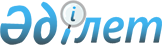 Об утверждении Правил проведения раздельных сходов местного сообщества и количественного состава представителей жителей села для участия в сходе местного сообщества села Троебратское Узункольского района Костанайской области
					
			Утративший силу
			
			
		
					Решение маслихата Узункольского района Костанайской области от 20 марта 2015 года № 287. Зарегистрировано Департаментом юстиции Костанайской области 28 апреля 2015 года № 5570. Утратило силу решением маслихата Узункольского района Костанайской области от 24 января 2022 года № 100
      Сноска. Утратило силу решением маслихата Узункольского района Костанайской области от 24.01.2022 № 100 (вводится в действие по истечении десяти календарных дней после дня его первого официального опубликования).
      В соответствии с  пунктом 6 статьи 39-3 Закона Республики Казахстан от 23 января 2001 года "О местном государственном управлении и самоуправлении в Республике Казахстан" и  постановлением Правительства Республики Казахстан от 18 октября 2013 года № 1106 "Об утверждении Типовых правил проведения раздельных сходов местного сообщества", Узункольский районный маслихат РЕШИЛ:
      1. Утвердить прилагаемые  Правила проведения раздельных сходов местного сообщества села Троебратское Узункольского района Костанайской области.
      2. Утвердить количественный состав представителей жителей села Троебратское Узункольского района Костанайской области для участия в сходе местного сообщества согласно  приложению к настоящему решению.
      3. Настоящее решение вводится в действие по истечении десяти календарных дней после дня его первого официального опубликования. Количественный состав представителей жителей села
Троебратское Узункольского района Костанайской области для участия
в сходе местного сообщества Правила проведения раздельных сходов местного сообщества села Троебратское
Узункольского района Костанайской области
1. Общие положения
      1. Настоящие Правила проведения раздельных сходов местного сообщества села Троебратское Узункольского района Костанайской области разработаны в соответствии с  пунктом 6 статьи 39-3 Закона Республики Казахстан от 23 января 2001 года "О местном государственном управлении и самоуправлении в Республике Казахстан",  постановлением Правительства Республики Казахстан от 18 октября 2013 года № 1106 "Об утверждении Типовых правил проведения раздельных сходов местного сообщества" и устанавливают порядок проведения раздельных сходов местного сообщества жителей села Троебратское.
      2. Раздельный сход местного сообщества жителей села (далее - раздельный сход) на территории села Троебратское созывается и проводится с целью избрания представителей для участия в сходе местного сообщества. 2. Порядок проведения раздельных сходов
      3. Раздельный сход созывается акимом села Троебратское.
      Проведение раздельных сходов допускается при наличии положительного решения акима Узункольского района на проведение схода местного сообщества.
      4. О времени, месте созыва раздельных сходов и обсуждаемых вопросах население местного сообщества оповещается не позднее, чем за десять календарных дней до дня его проведения через средства массовой информации или иными способами.
      5. Проведение раздельного схода в пределах села Троебратское организуется акимом села Троебратское.
      6. Перед открытием раздельного схода проводится регистрация присутствующих жителей села Троебратское, имеющих право в нем участвовать.
      7. Раздельный сход открывается акимом села Троебратское или уполномоченным им лицом.
      Председателем раздельного схода являются аким села Троебратское или уполномоченное им лицо.
      Для оформления протокола раздельного схода открытым голосованием избирается секретарь.
      8. Кандидатуры представителей жителей села Троебратское для участия в сходе местного сообщества выдвигаются участниками раздельного схода в соответствии с количественным составом, утвержденным Узункольским районным маслихатом.
      Количество представителей жителей села Троебратское для участия в сходе местного сообщества определяется на основе принципа равного представительства.
      9. Голосование проводится открытым способом, персонально по каждой кандидатуре. Избранными считаются кандидаты, набравшие наибольшие голоса участников раздельного схода.
      10. На раздельном сходе ведется протокол, который подписывается председателем и секретарем и передается в аппарат акима села Троебратское.
					© 2012. РГП на ПХВ «Институт законодательства и правовой информации Республики Казахстан» Министерства юстиции Республики Казахстан
				
Председатель очередной сессии
Узункольского районного маслихата
С. Руденко
Секретарь Узункольского
районного маслихата
В. Вербовой
Наименование населенного пункта
Количество представителей жителей села Троебратское Узункольского района Костанайской области (человек)
Для жителей села Троебратское Узункольского района Костанайской области
157